Higher Education Course Form: 2018+ version	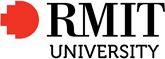 This form is to be completed for all courses in the UGRD, PGRD, RSCH, PREP or NONA careers for the categories of course development listed: Type of change Contact information1. Creation of new course/new course offering:	New Course	New Course Offering (New Campus or Global Partner)2. Changes to existing courses/course offerings:	Change of Course Title   	Course Amendment (Change to ASCED Code)	Course Re-activationThis form was completed by (name):Contact Number: Date: 1.1	Creation of new course / new course offering1.1	Creation of new course / new course offering1.1	Creation of new course / new course offeringPlease complete sections under 1.1 and 1.2 only for new course or new course offer creationPlease complete sections under 1.1 and 1.2 only for new course or new course offer creationPlease complete sections under 1.1 and 1.2 only for new course or new course offer creationa 	Semester of introduction: E.g. Melbourne Sem 1 2018, Vietnam Trimester 1 2019, Offshore Partners Term 2 2019b 	Short Course Title: Max. 30 characters including spacesc 	Long Course Title: Max. 100 characters including spacesd 	Credit Points:e 	Career (Choose one only):Creating both PGRD / UGRD version of the same new course requires 2 forms requesting 2 new courses.	UGRD		PGRD  	 	RSCH	NONA		PREP	UGRD		PGRD  	 	RSCH	NONA		PREPf 	Academic Group (College):  g 	Owning Academic Org (School title):h 	Academic Organisation Code:i 	Teacher Guided Contact hours per semester:j	ASCED code for course:ASCED code for the course may differ from program ASCED code. Refer to “List of National discipline codes and names for classification of programs and courses (extract: pages 82 onwards of the Australian Standard Classification of Education (ASCED) Codes)” on the CPA Unit website: www1.rmit.edu.au/staff/studentadmin/programadmink	Work Integrated Learning:Work Integrated Learning: Do students undertake work-integrated learning in this course (be it placement, simulation or a combination)?	WIL	WILl	Study Tours (Global):Study Tours (Global): Will this course involve travel outside the country? Refer to processes for Study Tours (Global) in the Program and Course Handbook for more detail.	Study TourNote: If ticked, please also submit proposal through Student Mobility Management System: outbound.rmit.edu.au/index.cfm?FuseAction=Programs.ListAll&type=6	Study TourNote: If ticked, please also submit proposal through Student Mobility Management System: outbound.rmit.edu.au/index.cfm?FuseAction=Programs.ListAll&type=6m	For a new course in a Bachelor Honours program only: Is this new course to be counted as part of a program’s Weighted Average Mark?Bachelor’s Honours: You may only designate WAM at the point of new course creation only. 	Bachelor Honours – count as WAMThe WAM designation for a course cannot be changed once the course is created in SAMS.	Bachelor Honours – count as WAMThe WAM designation for a course cannot be changed once the course is created in SAMS.n	Split-ownership: If this course is shared by more than one School, please list all the Academic Organisation Codes and Ownership percentages:Acad Org Code:%n	Split-ownership: If this course is shared by more than one School, please list all the Academic Organisation Codes and Ownership percentages:Acad Org Code:%1.2	Course Offerings1.2	Course OfferingsPlease copy this table and paste it below for every one course offering to be created.You need multiple tables if a course is to be offered in multiple campuses/global partners.Please copy this table and paste it below for every one course offering to be created.You need multiple tables if a course is to be offered in multiple campuses/global partners.a	Campus or global partner:E.g. Melbourne City; RMIT Online – Keypath; RMIT Vietnam Hanoi; VTC SHAPE; SUIBE; etc.)b	Instruction Mode(s)You may choose more than one for this course offer	Face-to-face		Internet 		Workplace		Distance/Correspondencec	Offering co-ordinator name: d	Offering co-coordinator employee number: 2	Changes to existing courses / course offerings:Please complete the sections below to change an existing course2	Changes to existing courses / course offerings:Please complete the sections below to change an existing coursea	Subject / Catalog Number of existing course:E.g. ISYS 1059, OENG 1432b	Semester of change to take effect:E.g. Melbourne Sem 1 2018, Vietnam Trimester 1 2019, Offshore Partners Term 2 2019c	Change Short Course Title to: For title changes only, max. 30 characters including spacesd	Change Long Course Title to: For title changes only, max. 100 characters including spacese	ASCED code change to:Changing ASCED codes may require a change to its Subject code and may also cause a change in the HECS Band ID, which has financial implications to students.f	Change or addition of Instruction Mode(s)Please tick all the instruction modes offering should have.For example: If it is currently has Face-to-Face and you wish to add Internet mode, tick both Face-to-Face and Internet modes.If it is currently has Face-to-Face and Workplace, but you wish to remove the Workplace mode, tick only the Face-to-Face mode.	Face-to-face		Internet 		Workplace		Distance/Correspondence